Иванова Анастасия Семеновна 							Верю в добрых сердец бессмертие,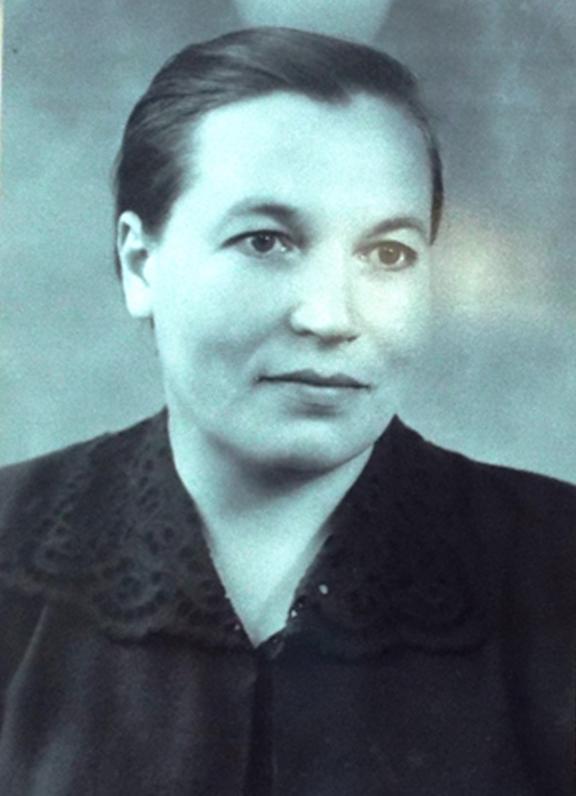 							В солнце мира и тишины,							Милосердие! Милосердие!							Это слово старше войны.С 1939 г. по 1942 г. училась в Марийской фельдшерско-акушерской школе на фельдшерском отделении. После окончания школы работала заведующим Медведевским фельдшерским пунктом. Повестку на фронт Анастасии Семеновне вручили в феврале 1942  года прямо на танцах в Медведевском клубе. «Даже не успев переодеться, - вспоминает Анастасия Семеновна,- села в машину, затем в поезд, который повез к месту назначения». Железнодорожный состав остановился на станции Суслонгер. Представитель военной комендатуры, узнав, что Анастасия и ее подруга Валентина – медики, снял их с поезда и отправил в только что открытый госпиталь, куда прибыло немало раненых бойцов, а медицинского персонала не хватало. «Мы работали вместе с землячкой, врачом Марией Ивановной Кельяновой, которую в середине 1943 года отправили  на фронт в действующую армию».В послевоенные годы Анастасия Семеновна работала в Медведевском детском доме, эвакуированном в период войны из города Москвы. Затем была переведена в Медведевский райздравотдел, где работала в качестве инструктора, а уже потом перешла в Медведевскую санэпидстванцию, где проработала 10 лет в должности помощника эпидемиолога. Впоследствии была переведена заведующим Азяковским фельдшерско-акушерским пунктом. А последние годы работала медицинской сестрой терапевтического отделения. Являлась ветераном труда, ударником коммунистического труда.Я ушла из детства в грязную теплушку,В эшелон пехоты, в санитарный взвод.Дальние разрывы слушал и не слушалКо всему привыкший сорок первый год.Я пришла из школы в блиндажи сырыеОт Прекрасной Дамы в «мать» и «перемать»,Потому, что имя ближе, чем Россия, Не смогла сыскать.